MONTHLY REPORT FOR OUTBOUND STUDENT扶輪青少年交換學生月報告書Month(月份)：                    十二月.Student’s Name(學生姓名)：       許品均                         Country(派遣國家)：              台灣District(派遣地區)：               3490hosesSponsor Club(派遣社)：      三峽社                  Host Club(接待社)：               4180 chiautempan Present Address(Kilometro 2.5 carretera San Martin al verde Mexico )：  (地址有更改)

離開熟悉的地方的無奈，離開熟悉的親人的不捨。到新環境的期待，認識新的人的羞澀。一場情緒的交疊，而我被困在其中。彷彿回到了我拖著行李進到桃園機場的心情，原來我是這樣一個性情中人。十二月已經到了學校接近尾聲的時候，許多家庭都在籌備著小旅遊，為的是到一個特別的地方迎接新的一年。這個月，很精彩。但總少了些什麼，大家不願說明白卻彼此知悉心裡的聲音。我們都知道，結束了旅遊，也等於結束了緣分。再喜歡牛奶的人，每天喝上個兩杯也是會膩的，即使在國外。我明白把握當下的道理，但我不得不抗拒日復一日所帶來的平淡。我好想飛，飛的又高又遠，讓灰塵打在我的臉龐，讓風梳我的頭髮。此時此刻我真的深深體會到，籠中鳥，能展翅卻不能飛翔。尤其是當籠子又太小的時候…。但我知道，日後回到台灣，想念一定會更濃。所以更多了一股無能為力的憤慨。好想緊緊把握每一分每一秒，但抓的越緊，時間的沙就流失得更快。其實後半個月很精采，但我還是想要完整表現在月初時的各種無奈。國家博覽會和意外小插曲
１２月中，我們這裡的ｒｏｔｅｘ辦了一個小型的國家博覽會。他們消息傳得很不完全，我們以為只要準備自己國家的食物，差一點連國旗都沒有了。我很喜歡這個活動也很樂在其中。還會有很多人來詢問，但也很多人過來說，日本還是韓國？其實每次聽到這種問題我都會很想拿雞蛋丟他…。終究還是得壓下自己五味雜陳的情緒，面帶微笑的告訴他們，是台灣喔！我想我以後一定很適合去當什麼推銷員之類的。陳艾莉也有來幫忙（再次說明是去年來台灣的墨西哥女生）。我想她是真的很喜歡台灣，也非常認真的幫忙我們解說。很開心也很感動，在這個地方有一個女生和我一樣熱愛著台灣。只是很意外的有兩個女生跑來跟我們說想要來台灣。感動到淚流長江了我…。雖然這樣說不太好，畢竟要對自己有信心。但面對現實台灣的勢力真的很薄弱。所以我很感動，與其低聲下氣去說服那些看不起台灣的人，我寧可用心經營這些對台灣有興趣的小天使，即便他們是耳聞、好奇、退而求其次都好。因為我相信選擇台灣，一定會為他們帶來更多的收穫。這次活動因為我轟弟要去委內瑞拉找他哥哥，轟家們要到墨西哥市一趟，所以我就提前到我下個轟家借住一天。起碼化解一半要換新家的恐懼感。至於食物呢，我們選擇了簡單的水餃。因大受好評所以供不應求阿，真是太開心了。ｒｏｔｅｘ也很可愛的準備了墨西哥食物＂ｔａｃｏｓ＂。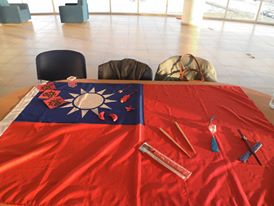 為學校做的ｐｐｔ和同學準備的歡送會１８號就是結業式當天，幾天前，我的ｐｐｔ就如火如荼地展開了。這次是我自己去和老師協議的，因為一直覺得自己西班牙文不夠好，最後才會拖到結業式當天。也因為是要做給同學的，我幾乎整份重做了。中間過程真的很辛苦啊！畢竟是我才學了幾個月的西班牙文，不過是自己要撿起來做的，再辛苦也要把最好的呈現出來。當天的ｐｐｔ也非常的成功，要給同學的也用比較輕鬆的方式呈現。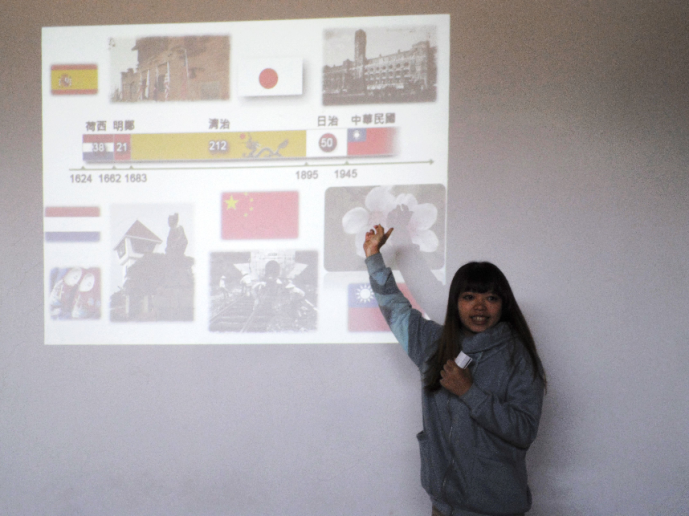 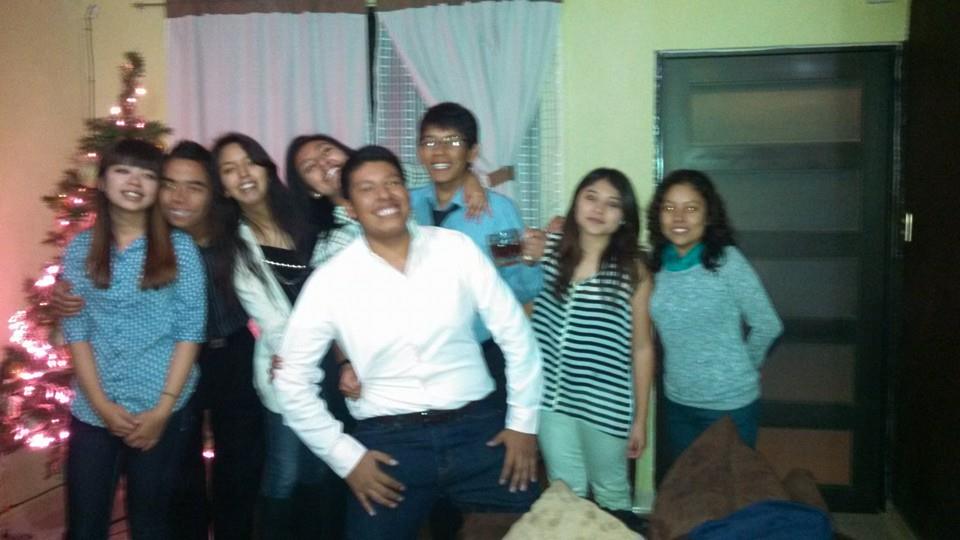 ２０號同學們為我辦了歡送會，和平常的ｐａｒｔｙ差不多。不過我真的很感動，畢竟我和他們相處有一半多的時間我都不會講西班牙文，而他們也不太會講英文。幾個月下來他們看著我改變，他們帶我到處去玩，一起坐在草地上吃午餐。一開始我還很不願意坐草地，從慢慢接受，到後來和他們一起像一堆植物人一樣躺在草地上曬太陽。家政課一開始，完全聽不懂老師的指示，漸漸可以幫忙備料，最後一天甚至打起麵粉仗來…。雖然他們也常常忘記我，在旁邊我跟隱形人一樣。但他們卻可以說出我每天的午餐吃什麼，昨天吃蘋果，前天吃披薩…。雖然他們上課吵得要死，筆記本、鉛筆盒、滅火器、桌椅…，他們都可以拿來發出聲音。又常常在小的要命的教室打排球或踢足球，每次考數學都偷看我的答案…。但能認識這群朋友我真的很開心，他們沒有偏見，雖然我是亞洲人，可是他們全心全意地接受我，也對我的文化、我的不同感到興趣。雖然不像其他人的同學，興趣是開跑車、休閒是開ｐａｒｔｙ、英文溜得跟美國人一樣…。他們很單純、很白目、很好笑、很善良…。重點是最後我留下的只有美好，而不是成為我這一年中的缺陷，這樣就夠了。聖誕節每次有活動我就會上網查資料，每次的結果都讓我好驚喜。

ＰＯＳＡＤＡ在１６～２４號都可以進行這個活動每個家庭都會布置一個耶穌誕生的場景，家庭的主人會裝成是旅館的主人（只有第三個旅館會開門請朝聖著們進入，所以他們會唱三次），其他的親戚們扮成朝聖者（據聖經記載是聖約瑟夫和聖母瑪利亞的角色），在門口唱一首歌，請求住宿。他們手中會拿著點火的小蠟燭，並且選出四個大人拿著兩個雕像（我們家是拿象徵耶穌的小嬰兒）。我也查了歌詞內容，大人拿著的雕像是約瑟夫拖著聖母瑪麗亞所騎乘的馬。歌詞的內容有提到＂請讓我們住一晚，因為我的太太無法走路＂＂她是上帝的妻子，將來他會生下聖子＂＂如果你們願意收留我們，你們將會得到上帝的恩慈＂。唱完這段之後，主人家會開門請朝聖者進門。ｐｉｎａｔａ就是我們以前看好萊屋電影，裡面會有一群瘋狂的小孩，拿著棍棒狂毆會掉出糖果的獨角獸。只不過這裡是做成星星狀。通常會有７個角（但我大部分看到都是五個而已）。歌詞中旅館主人說到＂如果你們再不離開，我就會拿棍子打你們＂。而這七個角，象徵天主教的七原罪，色慾、貪食、貪婪、懶惰、暴怒、忌妒及傲慢。藉由打破ｐｉｎａｔａ象徵去除七原罪。ｐｏｎｃｈｅ是一種熱飲，由當季水果、肉桂條和一些酒調配而成…。但我們這邊因為有很多小孩子，沒有加酒精，有橘子、甘蔗、蘋果…。喝起來的味道其實很雜亂，我不是很喜歡，不過在一個聖誕節的冬天裡，很暖和。２４號當天，全家人一起吃聖誕大餐，吃完之後又進行一次ｐｏｓａｄａ，這就是這裡的聖誕節。　　五個角的ｐｉｎａｔａ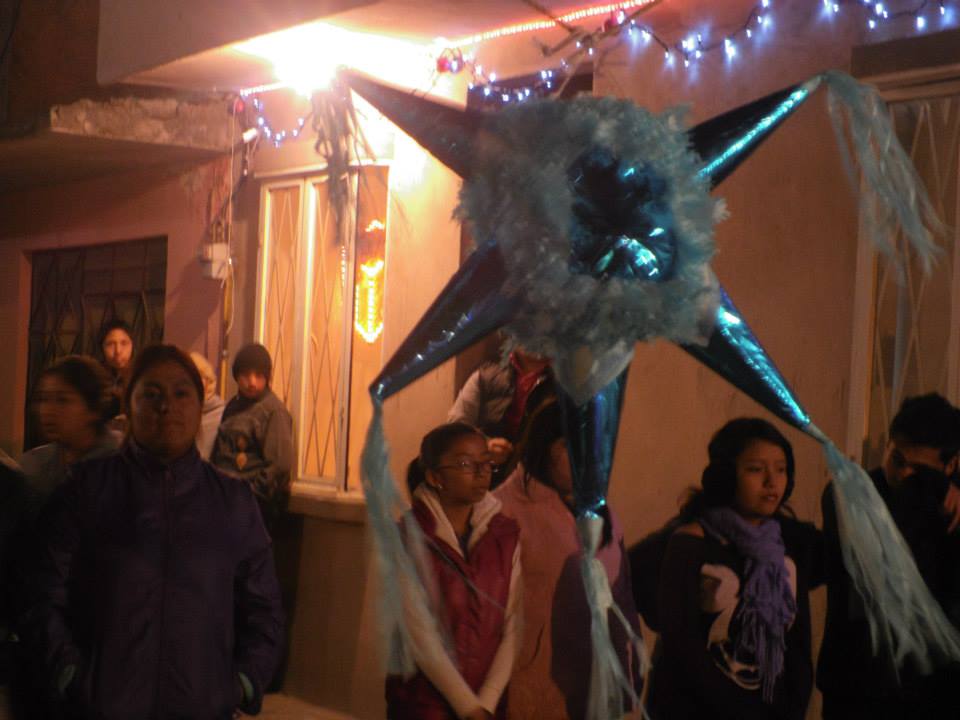 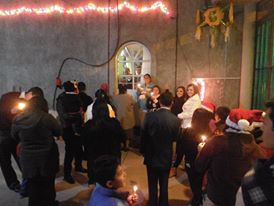 親戚們在門外唱歌，爸媽在裡面扮演旅館主人。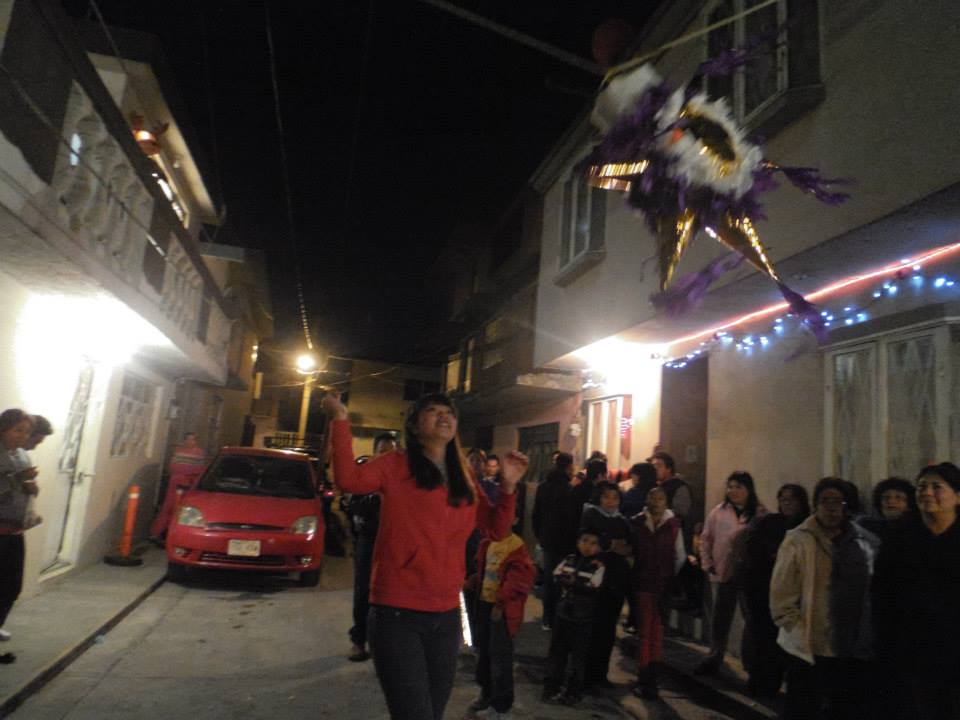 這個是我在打ｐｉｎａｔａ，其實打起來很硬，手滿痛的…。墨西哥很夏天的冬天＆在墨西哥的跨年

  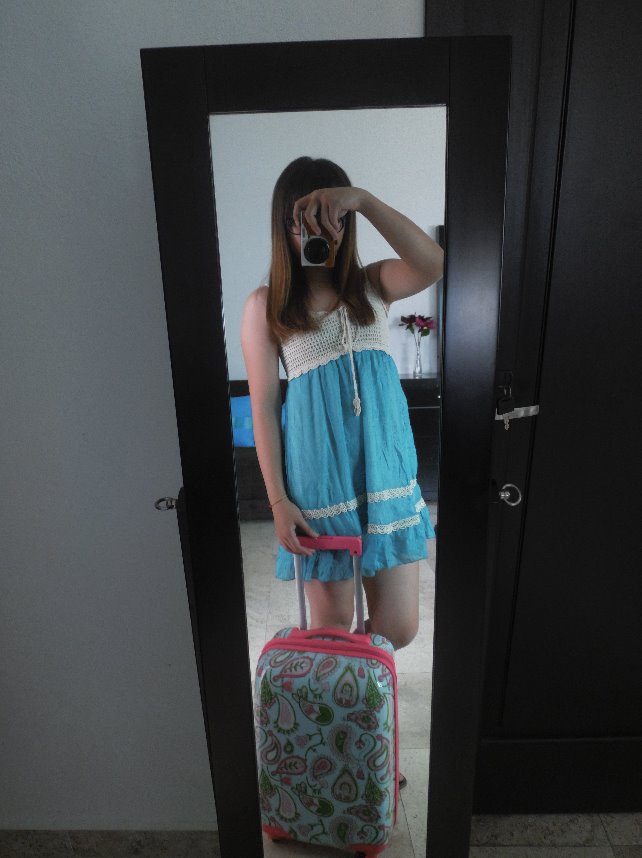 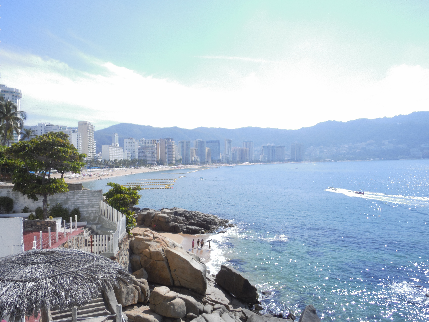 哼哼！很難想像我在冬天穿這樣，不過墨西哥就是有些靠海的城市，四季如夏。不過其實我自己的城市是很冷的拉！好懷念去海邊的時光（淚）。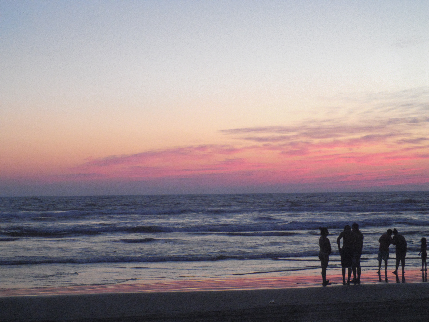 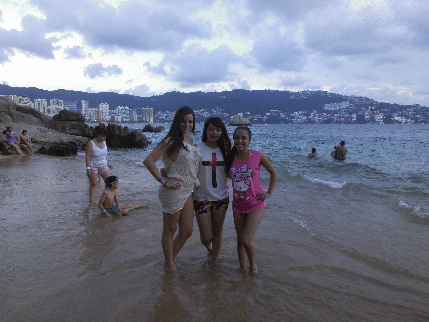 墨西哥的新年，每個人要吃１２顆葡萄，同時許１２個願望。其實願望太多也很難想自己到底要什麼，加上我們在海邊看煙火，吃到第三顆我就開始放空在吃葡萄了…。這次旅遊之後我也深深的愛上大海。他們很常問我的問題之一，台灣也有海邊嗎？每次回答這個問題，我都說台灣四面環海，我們有很多海邊，可是我從不曾熱情的奔入大海中。但這也跟我們的漁業有關係拉，就連福隆海水浴場的淺灘，也有成千上萬的小魚兒，而且我很害怕被小魚咬…。回到我的城市就差不多要換家庭了。這段時間心情反而平淡，一樣過著每天平凡規律的生活，一邊收拾著行李。來的時候明明只帶了兩個行李箱加一個小的，要換家的時候卻多了好多東西。很多收到櫃底深處的東西，通常都是家人或朋友送的。也翻到台灣朋友寫給我的信，當初要出國那種興奮、期待、不捨和離別…。不知不覺也過了五個月了，剩下個六個月很興奮、很期待、也很珍惜…。新的生活、新的環境、新的家人朋友、新的旅遊，剩下六個月就可以回家，也只剩下六個月可以體驗國外生活。離開前，參加最後一次的家庭聚會。要離開時，我和跟我最好的兩個表妹說，我要走了，說完我們三個抱在一起哭。我們哭了，也笑了…。我們互相安慰著不要哭，較小的表妹說：我的十五歲生日，等你來。另一個比較大的說：我的婚禮，會邀請你。上一次是在我的生日，她也說：我的十五，會邀請你。只是上一次的約定比較簡單，在她生日的當天，我們一起在加長禮車裡跳著舞，唱著歌。我哭了，我希望我真的可以回來，參加生日也好，婚禮也好。我們笑著，祝福彼此有更好的未來，約定著未來我們還要見面。當我問其他人，會不會想念你家的外國人，他們說，她是我們的一位很重要的朋友，我們會祝福她，想念她。但是我的家人說，我是他們的一位家人，家的大門永遠為我敞開。我永遠無法在其他人的印象中留下美麗的回憶，因為我的離開總是淚流滿面，哭得醜得跟什麼一樣…。這個家不是最好的、不是最有錢的、不是最大最漂亮的…，和他們相處，有歡笑、翻臉、無奈、抱怨…。但對我而言這才是一個家的意義…。在國外我體會到家人之間的相處，在這裡，對家人的愛可以表露無遺，這是在台灣體會不到的。第一次，我們生日、聖誕、新年、所有節日…，是完完全全獻給家人的。我才發現，即便我有多愛我的爸爸媽媽，我欠他們一個擁抱。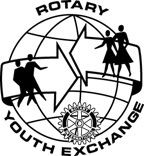 ROTARY YOUTH EXCHANGE COMMITTEEDISTRICT 3490 , 國際扶輪第3490地區青少年交換委員會